РЕСПУБЛИКА   КРЫМНИЖНЕГОРСКИЙ  РАЙОНАДМИНИСТРАЦИЯ ИЗОБИЛЬНЕНКСКОГО СЕЛЬСКОГО ПОСЕЛЕНИЯ  07.12.2023 г.                               с.Изобильное                                     № 177«Об утверждении Программы профилактики рисков причинения вреда (ущерба) охраняемым законом ценностям при осуществлении муниципального жилищного контроля на территории Изобильненского сельского поселения Нижнегорского района Республики Крым на 2024 год»В соответствии со статьей 44 Федерального закона от 31.07.2020 № 248-ФЗ "О государственном контроле (надзоре) и муниципальном контроле в Российской Федерации", Федеральным законом от 06.10.2003 № 131-ФЗ "Об общих принципах организации местного самоуправления в Российской Федерации", постановлением Правительства Российской Федерации от 25.06.2021 № 990 "Об утверждении Правил разработки и утверждения контрольными (надзорными) органами программы профилактики рисков причинения вреда (ущерба) охраняемым законом ценностям", на основании Протокола совещания Министерства экономического развития Российской Федерации от 29 августа 2023 г. № 32-Д24, руководствуясь Уставом муниципального образования  Изобильненское сельское поселение Нижнегорского района Республики Крым, администрация Изобильненского сельского поселения Нижнегорского района Республики Крым,                                                         ПОСТАНОВЛЯЕТ:1. Утвердить Программу профилактики рисков причинения вреда (ущерба) охраняемым законом ценностям при осуществлении муниципального жилищного контроля на территории Изобильненского сельского поселения Нижнегорского района Республики Крым на 2024 год согласно Приложению.2 . Настоящее постановление разместить для обнародования на официальном сайте администрации Изобильненского сельского поселения в сети «Интернет» http://izobilnoe-sp.ru/, а также на информационном стенде Изобильненского сельского поселения по адресу: Республика Крым, Нижнегорский район, с.Изобильное, пер.Центральный,153. Настоящее постановление вступает в силу с 01 января 2024 года.4. Контроль за исполнением настоящего постановления оставляю за собой.Председатель Изобильненского  сельского совета-Глава администрацииИзобильненского  сельского поселения                                     	Л.Г.Назарова Приложениек постановлению администрацииИзобильненского сельского поселения от 07.12.2023г.  № 177Программа профилактики рисков причинения вреда (ущерба) охраняемым законом ценностям при осуществлении муниципального жилищного контроляна территории Изобильненского сельского поселения Нижнегорского района Республики Крым на 2024 годРаздел 1. Анализ текущего состояния осуществления вида контроля, описание текущего уровня развития профилактической деятельности контрольного(надзорного)органа, характеристикапроблем, на решение которых направлена программа профилактикиНастоящая программа разработана в соответствии со статьей 44 Федерального закона от 31 июля 2021г. №248-ФЗ «О государственном контроле (надзоре) и муниципальном контроле в Российской Федерации», постановлением Правительства Российской Федерации от 25 июня 2021г. № 990 «Об утверждении Правил разработки и утверждения контрольными(надзорными) органами программы профилактики рисков причинения вреда (ущерба) охраняемым законом ценностям» и предусматривает комплекс мероприятий по профилактике рисков причинения вреда(ущерба) охраняемым законом ценностям при осуществлении муниципального жилищного контроля на территории Изобильненского сельского поселения Нижнегорского района Республики Крым. Предметом муниципального контроля является соблюдение юридическими лицами, индивидуальными предпринимателями и гражданами (далее– субъекты контроля) обязательных требований, установленных жилищным законодательством, законодательством об энергосбережении и о повышении энергетической эффективности в отношении муниципального жилищного фонда (далее – обязательных требований), а именно:требований к:использованию и сохранности жилищного фонда; жилым помещениям, их использованию и содержанию;  использованию и содержанию общего имущества собственников помещений в многоквартирных домах; порядку осуществления перевода жилого помещения в нежилое помещение и нежилого помещения в жилое в многоквартирном доме;порядку осуществления перепланировки и (или) переустройства помещений в многоквартирном доме;формированию фондов капитального ремонта;созданию и деятельности юридических лиц, индивидуальных предпринимателей, осуществляющих управление многоквартирными домами,оказывающих услуги и (или) выполняющих работы по содержанию и ремонту общего имущества в многоквартирных домах;предоставлению коммунальных услуг собственникам и пользователям помещений в многоквартирных домах и жилых домов;порядку размещения ресурсоснабжающими организациями, лицами, осуществляющими деятельность по управлению многоквартирными домами информации в государственной информационной системе жилищно-коммунального хозяйства (далее - система);обеспечению доступности для инвалидов помещений в многоквартирных домах;предоставлению жилых помещений в наемных домах социального использования;требований энергетической эффективности и оснащенности помещений многоквартирных домов и жилых домов приборами учета используемых энергетических ресурсов;правил:изменения размера платы за содержание жилого помещения в случае оказания услуг и выполнения работ по управлению, содержанию и ремонту общего имущества в многоквартирном доме ненадлежащего качества и (или) с перерывами, превышающими установленную продолжительность;содержания  общего  имущества  в  многоквартирном  доме;изменения размера платы за содержание жилого помещения;предоставления, приостановки и ограничения предоставления коммунальных услуг собственникам и пользователям помещений в многоквартирных домах и жилых домов.Предметом муниципального контроля является также исполнение решений, принимаемых по результатам контрольных мероприятий.За текущий период 2023 года в рамках муниципального жилищного контроля плановые и внеплановые проверки, мероприятия по контролю без взаимодействия с субъектами контроля на территории муниципального образования Изобильненское сельское поселение Нижнегорского района Республики Крым не производились.Эксперты и представители экспертных организаций к проведению проверок не привлекались.Предостережения о недопустимости нарушений обязательных требований при осуществлении муниципального контроля подконтрольным субъектам не выдавались.Случаи причинения субъектами контроля вреда охраняемым законом ценностям, а также случаи возникновения чрезвычайных ситуаций природного и техногенного характера не установлены.          В период с 01.01.2023 года по настоящее время года администрацией Изобильненского поселения Нижнегорского района Республики Крым  проверки в рамках муниципального жилищного контроля не проводились, ввиду моратория на их проведение, установленного постановлением Правительства РФ от 10 марта 2022 г. № 336 "Об особенностях организации и осуществления государственного контроля (надзора), муниципального контроля".          В этой связи, провести анализ контрольной деятельности в сфере осуществления муниципального жилищного контроля за 2023 год, не представляется возможным.                           Раздел 2. Цели и задачи реализации программы профилактики           Целями программы профилактики являются:а) предупреждение нарушений подконтрольными субъектами обязательных требований, включая устранение причин, факторов и условий, способствующих возможному нарушению обязательных требований;б) снижение административной нагрузки на подконтрольные субъекты;в) создание мотивации к добросовестному поведению подконтрольных субъектов;г) снижение уровня вреда (ущерба), причиняемого охраняемым законом ценностям.          Задачами программы профилактики являются:а) укрепление системы профилактики нарушений обязательных требований;б) выявление причин, факторов и условий, способствующих нарушению обязательных требований; организация и реализация мероприятий, направленных на их устранение;в) повышение правосознания и правовой культуры подконтрольных субъектов.          Раздел 3. Перечень профилактических мероприятий, сроки (периодичность) их проведения:  Раздел 4. Показатели результативности и эффективностиПрограммы профилактикиРезультатом выполнения мероприятий, предусмотренных планом мероприятий по профилактике нарушений является снижение уровня нарушений субъектами, в отношении которых осуществляется муниципальный контроль, обязательных требований.Сведения о результатах профилактической работы за год размещаются в виде годового отчета об осуществлении муниципального контроля.№ п/пНаименование мероприятияСрок (периодичность) проведенияСтруктурное подразделение, ответственное за реализацию1ИнформированиеКонтрольный орган осуществляет информирование контролируемых и иных заинтересованных лиц по вопросам соблюдения обязательных требований посредством размещения сведений, определенных частью 3 статьи 46 Федерального закона № 248-ФЗ, на своем на официальном сайте в сети «Интернет» (далее – официальный сайт), в средствах массовой информации, через личные кабинеты контролируемых лиц в государственных информационных системах (при их наличии) и в иных формах. В рамках настоящего профилактического мероприятия, контрольный орган осуществляет:-разработку схем и/или инфографики, содержащей основные требования в визуализированном виде с изложением текста требований в простом и понятном формате по каждому осуществляемому виду контроля (надзора) с последующим привлечением к распространению среди подконтрольных субъектов, специализированных отраслевых союзов, общественных объединений предпринимателей и общественных организаций, действующих в соответствующей сфере;- размещение сведений о порядке досудебного обжалования решений контрольного (надзорного) органа, действий (бездействия) его должностных лиц;- возможность размещения исчерпывающего перечня сведений, которые могут запрашиваться контрольным (надзорным) органом у контролируемого лица по каждому осуществляемому виду контроля (надзора).ПостоянноАдминистрация Изобильненского сельского поселения2Обобщение правоприменительной практикиОбобщение правоприменительной практики осуществляется администрацией посредством сбора и анализа данных о проведенных контрольных мероприятиях и их результатах.По итогам обобщения правоприменительной практики администрация готовит доклад, содержащий результаты обобщения правоприменительной практики по осуществлению муниципального контроля, который утверждается руководителем контрольного органа.ежегодно не позднее 30 января года, следующего за годом обобщения правоприменительной практикиАдминистрации Изобильненского сельского поселения3Объявление предостереженияПредостережение о недопустимости нарушения обязательных требований объявляется контролируемому лицу в случае наличия у администрации сведений о готовящихся нарушениях обязательных требований и (или) в случае отсутствия подтверждения данных о том, что нарушение обязательных требований причинило вред (ущерб) охраняемым законом ценностям либо создало угрозу причинения вреда (ущерба) охраняемым законом ценностям По мере поступления сведений  о готовящихся нарушениях обязательных требований или признаках нарушений обязательных требований и (или) по мере выявления нарушений обязательных требований, если отсутствуют подтвержденные данные о причинении или угрозе причинения вреда (ущерба) охраняемым законом ценностямАдминистрации Изобильненского сельского поселения4КонсультированиеКонсультирование осуществляется в устной или письменной форме по телефону, на личном приеме, в ходе проведения профилактического мероприятия, контрольного (надзорного) мероприятия, посредством размещения на официальном сайте письменного разъяснения по однотипным обращениям (более 10 однотипных обращений) контролируемых лиц и их представителей, подписанного уполномоченным должностным лицом Контрольного органа.Консультирование осуществляется по таким вопроса как:1) порядок проведения контрольных мероприятий;2) периодичность проведения контрольных мероприятий;3) порядок принятия решений по итогам контрольных мероприятий;4) порядок обжалования решений Контрольного органа.По мере поступления обращений контролируемых лиц или их представителейАдминистрации Изобильненского сельского поселения5Профилактический визитПрофилактический визит проводится инспектором в форме профилактической беседы по месту осуществления деятельности контролируемого лица либо путем использования видеоконференцсвязи.Продолжительность профилактического визита составляет не более двух часов в течение рабочего дня.  3 квартал 2024 годаАдминистрации Изобильненского сельского поселения№п/пНаименование показателяВеличина1.Полнота информации, размещенной на официальном сайте контрольного органа в сети «Интернет» в соответствии счастью 3статьи 46 Федерального закона от 31 июля 2021 г.№248-ФЗ «О государственном контроле(надзоре) и муниципальном контроле в Российской Федерации»100 %2.Удовлетворенностьконтролируемыхлициихпредставителямиконсультированиемконтрольного(надзорного) органа100 % от числа обратившихся3.Количество проведенных профилактических мероприятийне менее 2 мероприятий, проведенных контрольным(надзорным)органом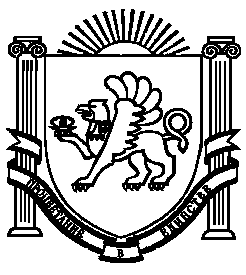 